Exemplar 1 SEN Support Plan Primary (editable)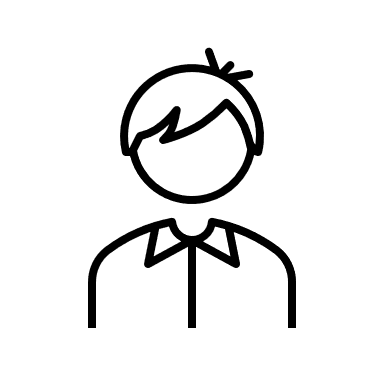 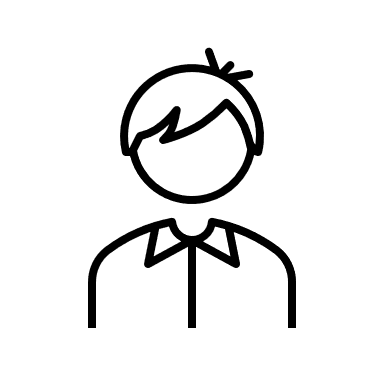 My SEN Support PlanName:SEN Stage: SEN Support     EHCP Date support started: Plan number: Date of birth: Year group: In correct year group for chronological age: Yes    No     Details: Other key information: EAL Yes    No 	Home language(s): 		Pupil Premium Yes    No   	Child in care? Yes     No  Individual Health Care Plan: Yes     No  	Positive Behaviour Support Plan: Yes     No       PEP:  Yes     No       Access Arrangements Yes     No     Details: reader, scribe, prompt, extra time, rest breaks, adapted paper, use of technology, other (as part of normal classroom practice)Identified NeedsEducation Needs INDES (1 is low level of need and 7 is high level of need)Targeted support/provision ‘additional to and different from’     Term/Year:		Start date:	 	Review date:Review guide:  0 – no progress, 1 - partially achieved, 2 - achieved, 3 - exceeded, 4 - outcome not implemented, with a comment.We agree that people listened to everyone’s views and aspirations when writing this plan. We are happy with what is written in this plan and support identified. We are happy for this plan to be shared with other professionals.Targeted support/provision ‘additional to and different from’     Term/Year		Start date:	 	Review date:Review guide:  0 – no progress, 1 - partially achieved, 2 - achieved, 3 - exceeded, 4 - outcome not implemented, with a comment.We agree that people listened to everyone’s views and aspirations when writing this plan. We are happy with what is written in this plan and support identified. We are happy for this plan to be shared with other professionals.Targeted support/provision ‘additional to and different from’     Term/Year		Start date:	 	Review date:Review guide:  0 – no progress, 1 - partially achieved, 2 - achieved, 3 - exceeded, 4 - outcome not implemented, with a comment.We agree that people listened to everyone’s views and aspirations when writing this plan. We are happy with what is written in this plan and support identified. We are happy for this plan to be shared with other professionals.External agencies involved: Include dates of any specialist reports or supportAll about me / my story / personal profile Including views from school, family and child or young person (CYP)Link to the wider Flourish ambitions for children and young people in Norfolk. What is important to me: People who are important to me: What I like / am good at:  What I find hard:  In the future I want to be / be able to: Things I would like to learn to do for myself:  How you can help me best:   Speech and languageSocial communication and interaction Cognition and learning Social, emotional and mental health DeafnessVisual Impairment Physical disability, physical and neurological impairment, medical, independence and sensoryProvide a short description of needs in each area. Include key attainment data e.g. reading, spelling, SaLT screening or other where this has been assessed and information from professional reports. Communication and interaction (SLCN, SCI) Cognition and Learning Social, emotional, mental health Sensory/physical (deafness, VI, PD) Health NeedsSocial care needsHow to support me Reasonable adjustments in the classroom – What should teachers do to help me? List the high-quality adaptive teaching strategies, reasonable adjustments, equipment/resources to be used. Refer to the Provision Expected at SEN Support (PEaSS) guidance Communication and interaction (SLCN, SCI)  Cognition and LearningSocial, emotional, mental health Sensory/physical (deafness, VI, PD)Long/medium term outcomes Link to aspirations Area of needShort term outcomes Towards long term outcomes Provision/support Strategy or interventionDelivery and monitoringWho, when, frequencyReview What difference did it make/what are the next steps?  Was the outcome achieved?School: Home:School:Home:School:Home:School:Home:CYP:Date:Parent/carer:   Date:Key professional:Date: Long term outcomes Links to longer term aspirations Area of needShort term outcomes Towards long term outcomes Provision/support Strategy or interventionDelivery and monitoringWho, when, frequencyReview What difference did it make/what are the next steps?  Was the outcome achieved?School:Home:School:Home:School:Home:School:Home:CYP:Date:Parent/carer:   Date:Key professional:Date: Long term outcomes Links to longer term aspirations Area of needShort term outcomes Towards long term outcomes Provision/support Strategy or interventionDelivery and monitoringWho, when, frequencyReview What difference did it make/what are the next steps?  Was the outcome achieved?School:Home:School:Home:School:Home:School:Home:CYP:Date:Parent/carer:   Date:Key professional:Date: 